Name												Unit 4B Test (Week 21) - Organizing and Recognizing DataMy Fish Bowl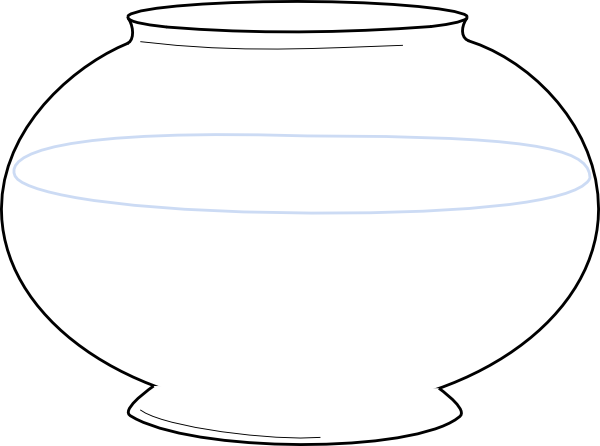 How many              __________?			How many sea creatures all together?How many              __________?			_______      _______     _______ = ________How many              __________?			Compare two sea creatures.							There are ______ more                than              .Most = 							_______        _______ = _______Least =                                           Which type of graph did you choose to show your data and why?Category12345678910Category12345678910Sea CreaturesTallysTotal